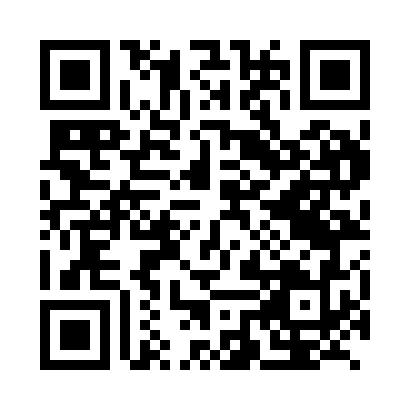 Prayer times for Biloungou, CongoWed 1 May 2024 - Fri 31 May 2024High Latitude Method: NonePrayer Calculation Method: Muslim World LeagueAsar Calculation Method: ShafiPrayer times provided by https://www.salahtimes.comDateDayFajrSunriseDhuhrAsrMaghribIsha1Wed4:576:0812:083:306:097:162Thu4:576:0812:083:306:097:163Fri4:566:0812:083:306:097:164Sat4:566:0812:083:306:097:165Sun4:566:0812:083:306:087:166Mon4:566:0812:083:306:087:167Tue4:566:0812:083:306:087:168Wed4:566:0812:083:306:087:169Thu4:566:0812:083:306:087:1610Fri4:566:0812:083:306:087:1611Sat4:556:0812:083:316:087:1612Sun4:556:0812:083:316:087:1613Mon4:556:0812:083:316:087:1614Tue4:556:0812:083:316:087:1615Wed4:556:0812:083:316:087:1616Thu4:556:0812:083:316:087:1617Fri4:556:0812:083:316:087:1618Sat4:556:0812:083:316:087:1619Sun4:556:0812:083:316:087:1720Mon4:556:0812:083:326:087:1721Tue4:556:0812:083:326:087:1722Wed4:556:0812:083:326:087:1723Thu4:556:0912:083:326:087:1724Fri4:556:0912:083:326:087:1725Sat4:556:0912:083:326:087:1726Sun4:556:0912:093:326:087:1727Mon4:556:0912:093:336:087:1828Tue4:556:0912:093:336:087:1829Wed4:556:0912:093:336:087:1830Thu4:566:1012:093:336:087:1831Fri4:566:1012:093:336:097:18